2) posiadają niezbędną wiedzą i doświadczenie, tzn.: w okresie ostatnich 3 lat przed upływem terminu składania ofert o udzielenie zamówienia, a jeżeli okres prowadzenia działalności jest krótszy - w tym okresie, wykonał minimum 3 dokumentacje projektowe w zakresie budowy, przebudowy lub remontu drogi z infrastrukturą towarzyszącą tj.: odwodnieniem, oświetleniem o długości min 200 mb i wartości min 35 000,00zł ,położonej na terenie objętym ochroną konserwatorską ( wpis do rejestru bądź ewidencji zabytków) Początek formularzaDół formularzaOgłoszenie nr 365517 - 2016 z dnia 2016-12-13 r. Lwówek Śląski: 
OGŁOSZENIE O ZMIANIE OGŁOSZENIA OGŁOSZENIE DOTYCZY:Ogłoszenia o zamówieniu INFORMACJE O ZMIENIANYM OGŁOSZENIUNumer: 362794-2016
Data: 08/12/2016SEKCJA I: ZAMAWIAJĄCYGmina Lwówek Śląski, Krajowy numer identyfikacyjny 53064300000, ul. al. Wojska Polskiego  , 59600   Lwówek Śląski, woj. dolnośląskie, państwo Polska, tel. 756 477 888, e-mail urzad@lwowek.home.pl, faks 756 477 889. 
Adres strony internetowej (url): www.lwowekslaski.pl
Adres profilu nabywcy: 
Adres strony internetowej, pod którym można uzyskać dostęp do narzędzi i urządzeń lub formatów plików, które nie są ogólnie dostępne: SEKCJA II: ZMIANY W OGŁOSZENIU II.1) Tekst, który należy zmienić:Miejsce, w którym znajduje się zmieniany tekst:Numer sekcji: III.Punkt:1.3W ogłoszeniu jest: 2) posiadają niezbędną wiedzą i doświadczenie, tzn.: w okresie ostatnich 3 lat przed upływem terminu składania ofert o udzielenie zamówienia, a jeżeli okres prowadzenia działalności jest krótszy - w tym okresie, wykonał minimum 3 dokumentacje projektowe w zakresie budowy, przebudowy lub remontu drogi z infrastrukturą towarzyszącą tj.: odwodnieniem, oświetleniem o długości min 200 mb i wartości min 35 000,00zł ,położonej na terenie objętym ochroną konserwatorską ( wpis do rejestru bądź ewidencji zabytków)
W ogłoszeniu powinno być: 2) posiadają niezbędną wiedzą i doświadczenie, tzn.: w okresie ostatnich 3 lat przed upływem terminu składania ofert o udzielenie zamówienia, a jeżeli okres prowadzenia działalności jest krótszy - w tym okresie, wykonał minimum 2 dokumentacje projektowe w zakresie budowy, przebudowy lub remontu drogi z infrastrukturą towarzyszącą tj.: odwodnieniem, oświetleniem o długości min 150 mb i wartości min 35 000,00zł, położonej na terenie objętym ochroną konserwatorską ( wpis do rejestru bądź ewidencji zabytków, lub położenie w obszarze ruralistycznym)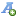 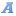 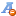 